… امّا رساله مفاوضات عبدالبهاء به مستر دريفوس مرقوم…حضرت عبدالبهاءاصلی فارسی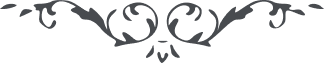 ١٠٢ … امّا رساله مفاوضات عبدالبهاء به مستر دريفوس مرقوم نمائيد که نسخه انگليسی و فرنکساوی آن را به ايران بفرستند بسيار خوب و موافق است بلکه لازم و مقدار کلّی بفرستند امّا نسخه فارسی حال موافق حکمت نيست بعد ارسال ميشود امّا ارسال کتب به جهت مکتب وطنی پاريس به ايران مرقوم شد که رأساً بفرستند… 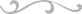 